Lampiran 1ANGKET KECEMASAN MAHASISWANama Siswa	:Jenis Kelamin	:Kelas		:Tuliskan pendapat kamu terhadap setiap pernyataan dengan cara memberikan tanda cek list (√) pada kolom yang telah disediakan dengan ketentuan sebagai berikut:Keterangan	: SS	: Sangat Sesuai		TS	: Tidak SesuaiS	: Sesuai			STS	: Sangat Tidak SesuaiLampiran 2Tabel r Product Moment Lampiran 3Perhitungan Uji Coba Angket Kecemasan MahasiswaLampiran 4Tabel Ringkasan Perhitungan Angket Kecemasan MahasiswaLampiran 5Perhitungan Reliabilitas Angket Kecemasan MahasiswaPerhitungan Reliabilitas Dengan SPSSHasil reliabilitas 0,949 > 0,80 maka angket kecemasan mahasiswa dinyatakan reliabel.Lampiran 6Pre-test dan Post testANGKET KECEMASAN MAHASISWANama Siswa	:Jenis Kelamin	:Kelas		:Tuliskan pendapat kamu terhadap setiap pernyataan dengan cara memberikan tanda cek list (√) pada kolom yang telah disediakan dengan ketentuan sebagai berikut:Keterangan	: SS	: Sangat Sesuai		TS	: Tidak SesuaiS	: Sesuai			STS	: Sangat Tidak SesuaiLampiran 7Hasil Pre Test Kecemasan MahasiswaLampiran 8Hasil Post Test Kecemasan MahasiswaLampiran 9Rekapitulasi Hasil Perhitungan Pre-test dan Post test Kecemasan MahasiswaLampiran 10Hasil Perhitungan NormalitasLampiran 11Hasil Perhitungan HomegenitasLampiran 12Hasil Perhitungan Uji Paired Sample TestLampiran 13RENCANA PELAKSANAAN LAYANAN (RPL) BIMBINGAN KLASIKALSEMESTER GENAP TAHUN AJARAN 2020/2021    Tanjung Morawa,  Juli 2021Mengetahui 	Pemimpin KelompokKa. Program StudiSupriandi S.E	Rizki Helmi HarahapLampiran 14MATERIKECEMASANKecemasan1.1.1	Pengertian KecemasanKecemasan adalah suatu keadaan emosional yang mempunyai ciri keterangsangan fisiologis, perasaan tegang yang tidak menyenangkan, dan perasaan aprehensif bahwa sesuatu yang buruk akan terjadi”.Senada dengan pendapat sebelumnya, Stuart (2006:144) memaparkan “ansietas/kecemasan adalah kekhawatiran yang tidak jelas dan menyebar, yang berkaitan dengan perasaan tidak pasti dan tidak berdaya”.Menurut Stuart (2007) kecemasan adalah suatu pengalaman subyektif mengenai ketegangan mental kesukaran dan tekanan menyertai konflik atau ancaman. Tingkat kecemasan manusia dapat digolongkan pada empat tingkatan kecemasan, yaitu ringan, sedang, berat dan panik.Kecemasan ringan Kecemasan ringan berhubungan dengan ketegangan dalam kehidupan sehari-hari dan menyebabkan seseorang menjadi waspada dan meningkatkan lahan persepsinya. Kecemasan ringan dapat memotivasi belajar dan menghasilkan pertumbuhan dan kreativitas. Manifestasi yang muncul pada tingkat ini adalah kelelahan, iritabel, lapang persepsi meningkat dan tingkah laku sesuai situasi.Kecemasan sedang Menunjukkan seseorang untuk memusatkan pada masalah yang penting dan mengesampingkan yang lain sehingga seseorang mengalami perhatian yang selektif, namun dapat melakukan sesuatu yang terarah. Manifestasi yang terjadi pada tingkat ini yaitu kelelahan meningkat, kecepatan denyut jantung dan pernafasan meningkat, bicara cepat dan volume tinggi, lahan persepsi menyempit, mampu untuk belajar namun tidak optimal, kemampuan konsentrasi menurun, perhatian selektif dan terfokus pada rangsangan yang tidak menamba ansietas, mudah tersinggung, tidak sabar, mudah lupa, marah dan menangis. Kecemasan berat Kecemasan berat sangat mengurangi lahan persepsi seseorang. Seseorang dengan kecemasan berat cenderung untuk memusatkan pada suatu yang terinci dan spesifik, serta tidak dapat berpikir tentang hal lain. Orang tersebut memerlukan banyak pengarahan untuk dapat memusatkan pada suatu area yang lain. Manifestasi yang muncul pada tingkat ini adalah mengeluh pusing, sakit kepala, tidak dapat tidur, (insomnia), sering kencing, diare, lahan persepsi menyempit, tidak mau belajar secara efektif, berfokus pada dirinya sendiri dan keinginan untuk menghilangkan kecemasan tinggi berdaya, bingung, disorientasi. Panik Panik berhubungan dengan terpengah, ketakutan, teror, karena mengalami kehilangan kendali.Orang yang sedang panik tidak mampu melakukan sesuatu walaupun dengan pengarahan. Tanda dan gejala yang terjadi kepada keadaan ini adalah susah bernapas, dilantasi pupil, palpitas, pucat, diaphoresis, pembicaraan, inkoheren, tidak dapat berespon terhadap perintah yang sederhana, berteriak menjerit, mengalami halusinasi dan delusi.Dari berbagai pengertian kecemasana (anxiety) yang telah dipaparkan di atas dapat disimpulkan bahwa kecemasan adalah kondisi emosi dengan timbulnya rasa tidak nyaman pada diri seseorang, dan merupakan pengalaman yang samar-samar disertai dengan perasaan yang tidak berdaya serta tidak menentu yang disebabkan oleh suatu hal yang belum jelas.Ciri-ciri KecemasanMenurut Nevid, dkk (2005:164) ada beberapa ciri-ciri kecemasan, yaitu:Ciri-ciri fisik dari kecemasan, diantaranya: 1.	 Kegelisahan, kegugupan.2.	 Tangan atau anggota tubuh yang bergetar atau gemetar.3.	 Sensasi dari pita ketat yang mengikat di sekitar dahi.4.	 Kekencangan pada pori-pori kulit perut atau dada.5.	 Banyak berkeringat.6.	 Telapak tangan yang berkeringat.7.	 Pening atau pingsan.8.	 Mulut atau kerongkongan terasa kering.9.	 Sulit berbicara.10.	 Sulit bernafas.11.	 Bernafas pendek.12.	 Jantung yang berdebar keras atau berdetak kencang.13.	 Suara yang bergetar.14.	 Jari-jari atau anggota tubuh yang menjadi dingin.15.	 Pusing.16.	 Merasa lemas atau mati rasa.17.	 Sulit menelan.18.	 Kerongkongan merasa tersekat.19.	 Leher atau punggung terasa kaku.20.	 Sensasi seperti tercekik atau tertahan.21.	 Tangan yang dingin dan lembab.22.	 Terdapat gangguan sakit perut ataumual.23.	Panas dingin.24.	 Sering buang air kecil.25.	 Wajah terasa memerah.26.	 Diare.27.	 Merasasensitif atau “mudah marah”.Faktor-faktor Yang Mempengaruhi KecemasanMenurut Iyus (dalam Saifudin & Kholidin, 2015) menyebutkan beberapa faktor yang mempengaruhi kecemasan seseorang meliputi:Faktor InternalUsia dan tahap perkembangan, faktor ini memegang peran yang penting pada setiap individu karena berbeda usia maka berbeda pula tahap perkembangannya, hal tersebut dapat mempengaruhi dinamika kecemasan pada seseorang.Pengetahuan dan pengalaman, dengan pengetahuan dan pengalaman seorang individu dapat membantu menyelesaikan masalah-masalah psikis, termasuk kecemasan.Faktor EksternalPeran keluarga, keluarga yang memberikan tekanan berlebih pada anaknya yang belum mendapat pekerjaan menjadikan individu tersebut tertekan dan mengalami kecemasan selama masa pencarian pekerjaan.Lingkungan, yaitu kondisi yang ada disekitar manusia. Faktor lingkungan dapat mempengaruhi perilaku baik dari faktor internal maupun eksternal. Terciptanya lingkungan yang cukup kondusif akan menurunkan resiko kecemasan pada seseorang.Menurut Laura A. King, psikologi umum, faktor kecemasan terbagi menjadi tiga faktor yaitu: faktor biologis, faktor hormonal, faktor psikologis, dan sosio kultural. Uraian dari pengertian yaitu:Faktor Biologis, yang terlibat mungkin adalah sebuah predisposisi yang diwariskan dalam keluarga dan terjadi lebih sering pada kembar identik dibandingkan dengan kembar fraternal. Satu pandang biologis menyatakan bahwa individu yang mengalami gangguan panik memiliki sistem saraf otonom yang memiliki predisposisi untuk aktif secara berlebihan. Faktor Hormonal, juga mungkin penting, membantu menjelaskan kecenderungan, wanita lebih rentan dari pada pria untuk menderita gangguan panik.Faktor Psikologis, satu pandang memusatkan pada gangguan panik dengan agorafobia. Pendekatan ini dikenal dengan hipotesis ketakutan akan takut yang berarti bahwa agorafobia mungkin tidak mewakili ketakutan akan tempat umum, tetapi ketakutan untuk mengalami serangan panik ditempat umum. Faktor Sosio Kultural, wanita amerika dua kali lebih mungkin dibandingkan pria untuk mengalami serangan panik dengan atau tanpa agorafobia. Namun demikian di india pria lebih mungkin mengalami gangguan panik, karena wanita di india jarang meninggalkan rumah sendiri. Meliputi sosialisasi gender (anak laki-laki didorong untuk menjadi lebih mandiri; anak wanita lebih dilindungi). Pengalaman-pengalaman traumatik dan perbedaan hormon-hormon biologis seperti neurotransmiter, terutama yang dihubungkan dengan mengonsolidasi angatan emosional.Jenis-Jenis KecemasanMenurut Freud (dalam Feist & Feist, 2012:38) membedakan kecemasan dalam tiga jenis, yaitu:Kecemasan neurosisKecemasan neurosis adalah kecemasan akibat bahaya yang tidak diketahui. Perasaan itu berada pada ego, tetapi muncul dari dorongan id. Kecemasan neurosis bukanlah ketakutan terhadap insting-insting itu sendiri, namun ketakutan terhadap hukuman yang mungkin terjadi jika suatu insting dipuaskan.Kecemasan moralKecemasan ini berakar dari konflik antara ego dan superego. Kecemasan ini dapat muncul karena kegagalan bersikap konsisten dengan apa yang mereka yakini benar secara moral. Kecemasan moral merupakan rasa takut terhadap suara hati. Kecemasan moral juga memiliki dasar dalam realitas, di masa lampau sang pribadi pernah mendapat hukuman karena melanggar norma moral dan dapat dihukum kembali.Kecemasan realistikKecemasan realistik merupakan rasa takut akan adanya bahaya-bahaya nyata yang berasal dari dunia luar.Tipe Kepribadian PencemasSeseorang akan menderita gangguan cemas manakala yang bersangkutan tidak mampu mengatasi stresor psikososial yang dihadapinya. Tetapi pada orang-orang tertentu meskipun tidak ada stresor psikososial, yang bersangkutan menunjukkan kecemasan juga, yang ditandai dengan corak atau tipe kepribadian pencemas, yaitu antara lain:Cemas, khawatir, tidak tenang, ragu dan bimbang.Memandang masa depan dengan rasa was-was (khawatir).Kurang percaya diri, gugup apabila tampil dimuka umum ("demam panggung").Sering merasa tidak bersalah, menyalahkan orang lain.Tidak mudah mengalah, suka "ngotot".Gerakan sering serba salah, tidak tenang bila duduk, gelisah.Sering kali mengeluh ini dan itu (keluhan-keluhan somatik), khawatir berlebihan terhadap penyakit.Mudah tersinggung, suka membesar-besarkan masalah yang kecil (dramatisasi).Dalam mengambil keputusan sering diliputi rasa bimbang dan ragu.Orang dengan tipe kepribadian pencemas tidak selamanya mengeluh hal-hal yang sifatnya psikis tetapi sering juga disertai dengan keluhan-keluhan fisik (somatik) dan juga tumpang tindih dengan ciri-ciri kepribadian defresif; atau dengan kata lain batasannya seringkali tidak jelas. Lampiran 15Penyebaran Angket Uji Valid Melalui Google Form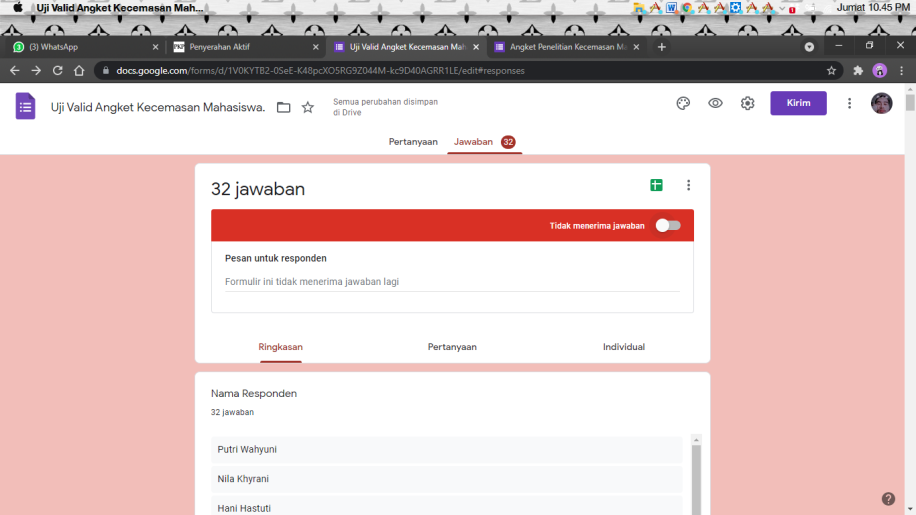 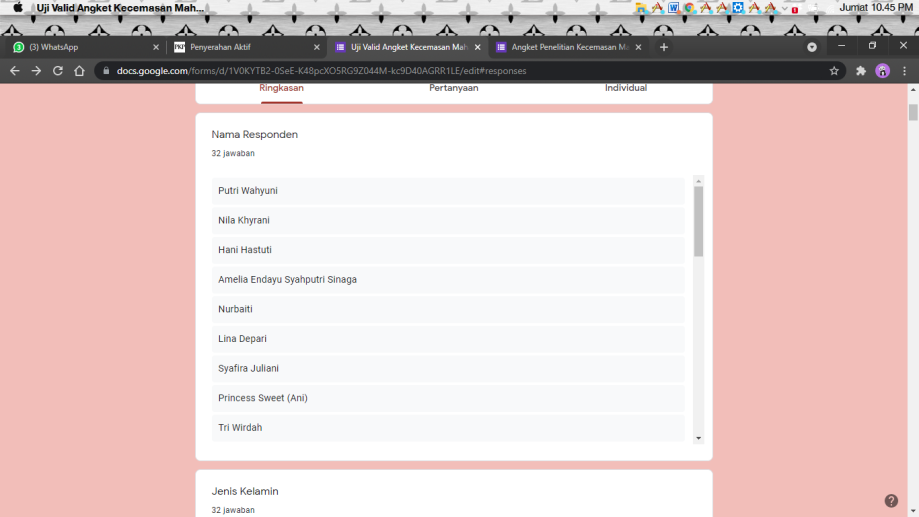 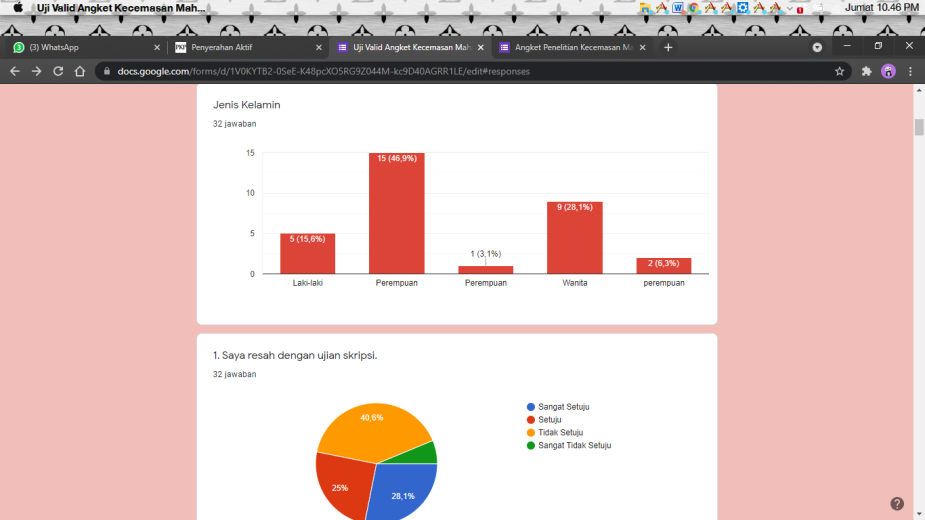 Lampiran 16Penyebaran Angket Pre-test dan Post-test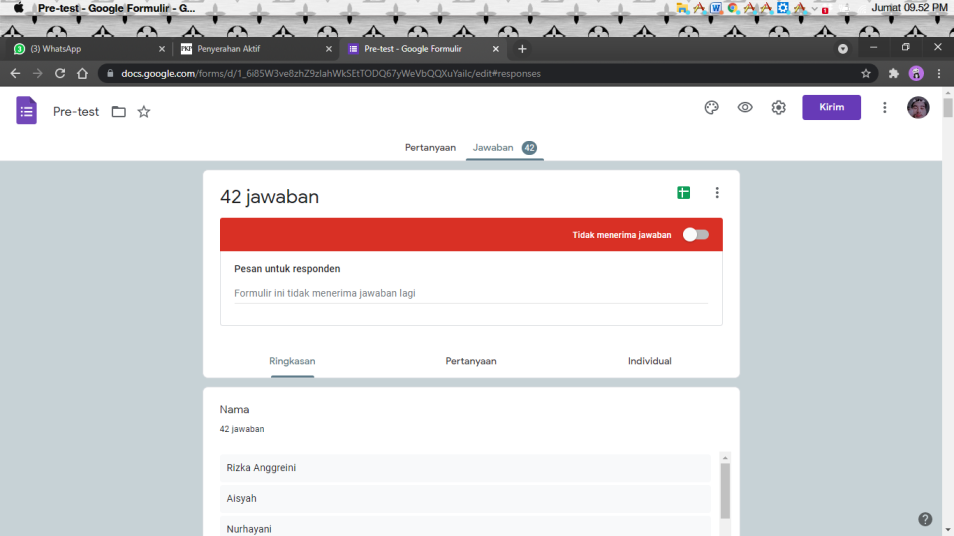 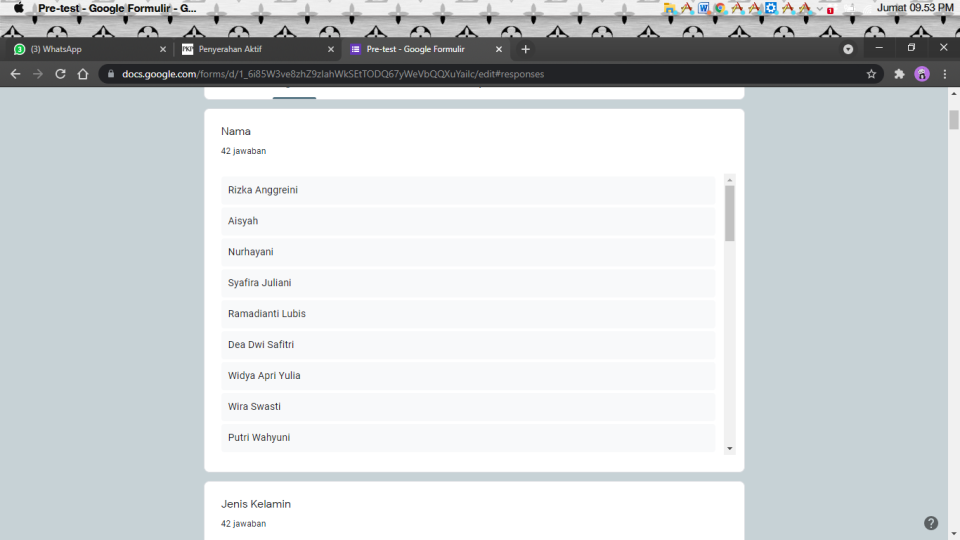 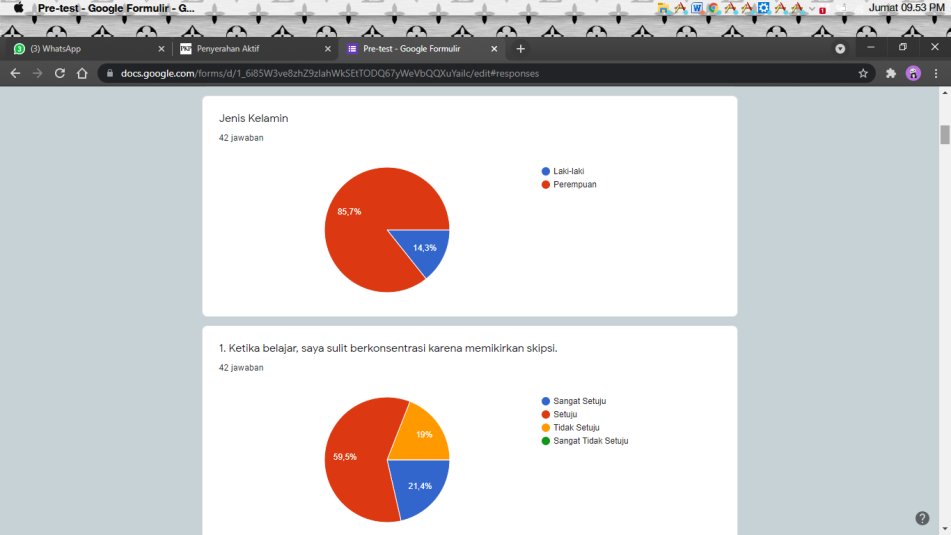 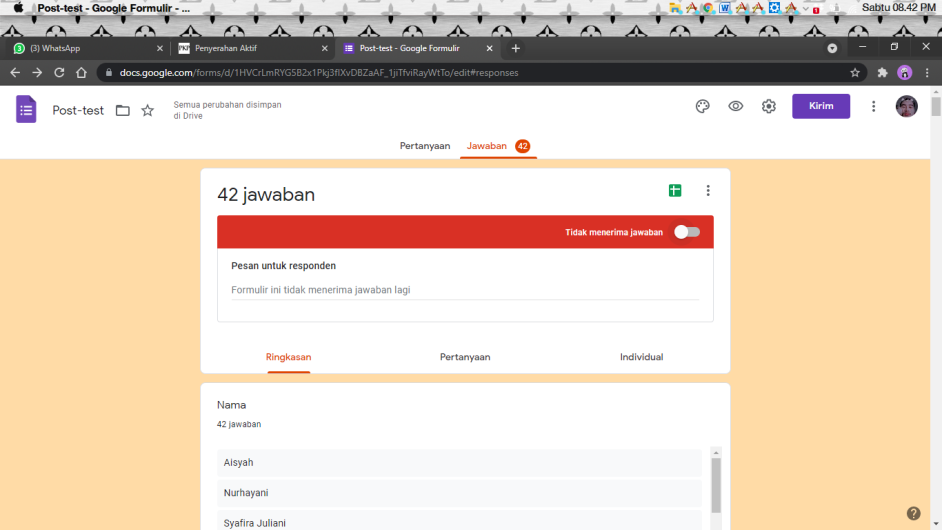 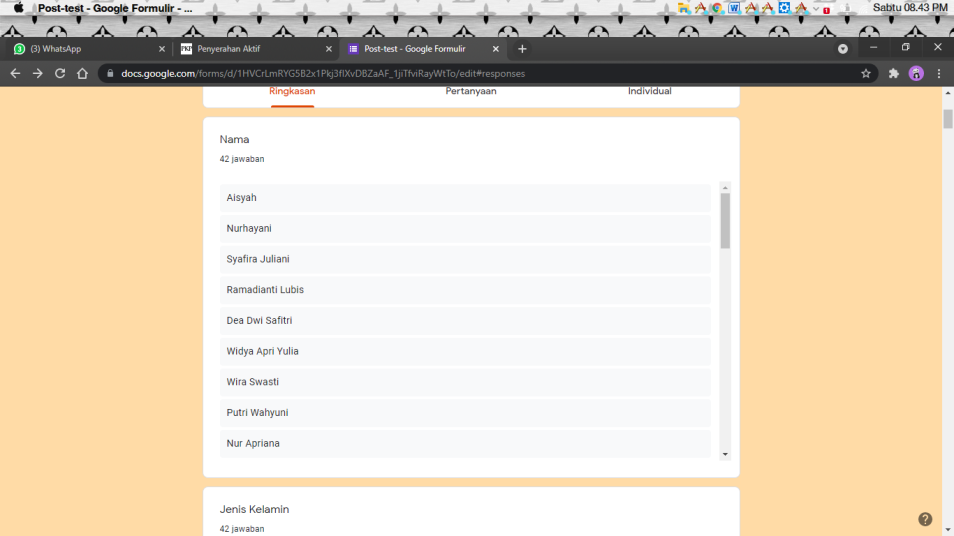 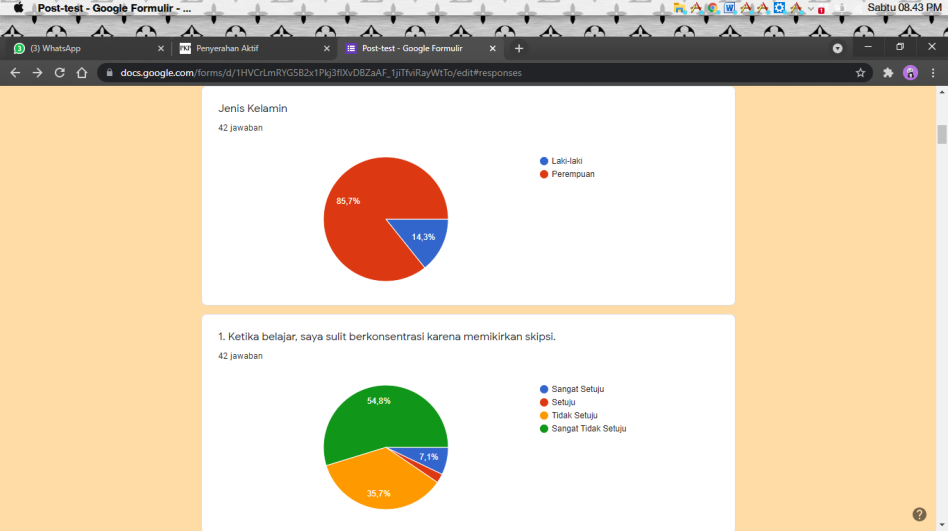 NoPernyataanSSSTSSTS1Saya resah dengan mata kuliah skripsi 2Saya pusing memikirkan mata kuliah skripsi 3Ketika belajar, saya sulit berkonsentrasi karena memikirkan skipsi4Saya takut cita-cita tidak dapat terwujud5Saya sulit mengungkapkan pendapat ketika teman-teman memperbincangkan mata kuliah skripsi6Saya tidak percaya diri pada saat akan memulai mata kuliah skripsi7Saya merasa ragu dengan kemampuan dalam menghadapi mata kuliah skripsi8Saya merasa percaya diri akan kemampuan menyelesaikan skripsi9Saya merasa yakin untuk mengerjakan skirpsi tanpa bantuan orang lain10Saya merasa lemas ketika mengingat bahwa skirpsi sudah di depan mata11Saya merasa gugup akan menghadapi skripsi 12Saya selalu menghindar apabila teman-teman mengajak untuk diskusi skripsi13Saya merasa prihatin tentang percepatan skripsi14Saya merasa sensitif sewaktu mendengar obrolan mengenai mata kuliah skripsi15Saya merasa tertekan ketika memikirkan mata kuliah skripsi16Saya selalu teringat akan mata kuliah skripsi17Saya merasa pesimis dengan mata kuliah skripsi18Saya tidak mempersiapkan dari sebelumnya untuk menjalani mata kuliah skripsi19Saya putus asa dengan menjalani mata kuliah skripsi20Saya merasa kurang konsentrasi pada saat belajar21Saya tidak menggunakan waktu luang untuk mengulangi mata kuliah skripsi22Saya merasa malas untuk membaca buku panduan skripsi23Saya selalu teringat skirpsi24Saya tidak suka berkunjung ke perpustakaan untuk mencari referensi tambahan skripsi25Saya bermain HP pada saat jam kuliah berlangsung26Saya merasa santai saja dalam menyikapi mata kuliah skripsi27Saya merasa gelisah memikirkan mata kuliah skripsi28Saya merasa optimis menghadapi mata kuliah skripsi29Saya tidak pernah memikirkan masalah mata kuliah skripsi30Meskipun ujian skripsi sudah di depan mata, saya tetap dapat tertidur lelap31Jantung saya berdetak tak beraturan ketika mengetahui adanya percepatan ujian skripsi32Saya sering menyendiri setelah mengetahui ujian skripsi sudah di depan mata33Meskipun ujian skripsi sudah di depan mata, saya tetap konsentrasi dalam belajar34Saya takut akan ketidak mampuan dalam menjawab pertanyaan-pertanyaan ujian skripsi35Saya merasa tidak senang menjalani mata kuliah skripsi36Setiap hari saya memikirkan skripsi 37Saya merasa gugup akan menghadapi skripsi38Saya merasa hilang nafsu makan/minum ketika mengingat skripsi39Saya sering serba salah dalam melakukan kegiatan/aktivitas40Saya tidak kreatif dalam mengerjakan mata kuliah skripsi41Saya mandiri dalam mengerjakan tugas-tugas mata kuliah skripsi42Saya menghargai pendapat teman ketika diskusi43Saya jarang belajar ketika ujian mata kuliah berlangsung 44Setelah menyelesaikan tugas-tugas dalam mata kuliah skripsi, saya puas dengan apa yang telah dikerjakan45Menyelesaikan skripsi dengan usaha saya sendiriNTaraf SignifTaraf SignifNTaraf SignifTaraf SignifNTaraf SignifTaraf SignifN5%10%N5%10%N5%10%30,9970,999270,3810,487550,2660,34540,9500,990280,3740,478600,2540,33050,8780,959290,3670,470650,2440,31760,8110,917300,3610,463700,2350,30670,7540,874310,3550,456750,2270,29680,7070,834320,3490,449800,2200,28690,6660,798330,3440,442850,2130,278100,6320,765340,3390,436900,2070,270110,6020,735350,3340,430950,2020,263120,5760,708360,3290,4241000,1950,256130,5530,684370,3250,4181250,1760,230140,5320,661380,3200,4131500,1590,210150,5140,641390,3160,4081750,1480,194160,4970,623400,3120,4032000,1380,181170,4820,606410,3080,3983000,1130,148180,4680,590420,3040,3934000,0980,128190,4560,575430,3010,3895000,0880,115200,4440,561440,2970,3846000,0800,105210,4330,549450,2940,3807000,0740,097220,4230,537460,2910,3768000,0700,091230,4130,526470,2880,3729000,0650,086240,4040,515480,2840,36810000,0620,081250,3960,505490,2810,364260,3880,496500,2790,361TOTALX01Pearson Correlation,200X01Sig. (2-tailed),289X01N30X02Pearson Correlation,302X02Sig. (2-tailed),105X02N30X03Pearson Correlation,778**X03Sig. (2-tailed),000X03N30X04Pearson Correlation,760**X04Sig. (2-tailed),000X04N30X05Pearson Correlation,485*’X05Sig. (2-tailed),007X05N30X06Pearson Correlation,174X06Sig. (2-tailed),359X06N30X07Pearson Correlation,569*’X07Sig. (2-tailed),001X07N         30X08Pearson Correlation,426*X08Sig. (2-tailed),019X08N30X09Pearson Correlation,569**X09Sig. (2-tailed),001X09N30X10Pearson Correlation,622**X10Sig. (2-tailed),000X10N30X11Pearson Correlation,760**X11Sig. (2-tailed),000X11N30X12Pearson Correlation,778**X12Sig. (2-tailed),000X12N30X13Pearson Correlation,245X13Sig. (2-tailed),197X13N30X14Pearson Correlation,576**X14Sig. (2-tailed),001X14N30X15Pearson Correlation,941**X15Sig. (2-tailed),000X15N30X16Pearson Correlation,398*X16Sig. (2-tailed),029X16N30X17Pearson Correlation,437*X17Sig. (2-tailed),016X17N30X18Pearson Correlation,606**X18Sig. (2-tailed),000X18N30X19Pearson Correlation,654**X19Sig. (2-tailed),000X19N30X20Pearson Correlation,483**X20Sig. (2-tailed),007X20N30X21Pearson Correlation,531**X21Sig. (2-tailed),003X21N30X22Pearson Correlation,523**X22Sig. (2-tailed),003X22N30X23Pearson Correlation,761**X23Sig. (2-tailed),000X23N30X24Pearson Correlation,639**X24Sig. (2-tailed),000X24N30X25Pearson Correlation,490**X25Sig. (2-tailed),006X25N30X26Pearson Correlation,694**X26Sig. (2-tailed),000X26N30X27Pearson Correlation,694**X27Sig. (2-tailed),000X27N30X28Pearson Correlation,769**X28Sig. (2-tailed),000X28N30X29Pearson Correlation,760**X29Sig. (2-tailed),000X29N30X30Pearson Correlation,716**X30Sig. (2-tailed),000X30N30X31Pearson Correlation,769**X31Sig. (2-tailed),000X31N30X32Pearson Correlation,486**X32Sig. (2-tailed),006X32N30X33Pearson Correlation,916**X33Sig. (2-tailed),000X33N30X34Pearson Correlation,099X34Sig. (2-tailed),601X34N30X35Pearson Correlation,839**X35Sig. (2-tailed),000X35N30X36Pearson Correlation,761**X36Sig. (2-tailed),000X36N30X37Pearson Correlation,716**X37Sig. (2-tailed),000X37N30X38Pearson Correlation,778**X38Sig. (2-tailed),000X38N30X39Pearson Correlation,777**X39Sig. (2-tailed),000X39N30X40Pearson Correlation,530**X40Sig. (2-tailed),003X40N30X41Pearson Correlation691**X41Sig. (2-tailed)000X41N30X42Pearson Correlation451*X42Sig. (2-tailed)012X42N30X43Pearson Correlation548**X43Sig. (2-tailed)002X43N30X44Pearson Correlation365**X44Sig. (2-tailed)048X44N30X45Pearson Correlation941**X45Sig. (2-tailed)000X45N30TOTALPearson Correlation1TOTALSig. (2-tailed)TOTALN30No ItemrhitungrtabelStatus10,2000,361Tidak Valid20,3020,361Tidak Valid30,7780,361Valid40,7600,361Valid50,4850,361Valid60,1740,361Tidak Valid70,5690,361Valid80,4260,361Valid90,5690,361Valid100,6220,361Valid110,7600,361Valid120,7780,361Valid130,2450,361Tidak Valid140,5760,361Valid150,9410,361Valid160,398 0,361Valid170,4370,361Valid180,6060,361Valid190,6540,361Valid200,4830,361Valid210,5310,361Valid220,5230,361Valid230,7610,361Valid240,6390,361Valid250,4900,361Valid260,6940,361Valid270,6940,361Valid280,7690,361Valid290,7600,361Valid300,7160,361Valid310,7690,361Valid320,4860,361Valid330,9160,361Valid340,0990,361Tidak Valid350,8390,361Valid360,7610,361Valid370,7160,361Valid380,7780,361Valid390,7770,361Valid400,5300,361Valid410, 6910,361Valid420,4510,361Valid430, 5480,361Valid440,3650,361Valid450, 9410,361ValidReliability StatisticsReliability StatisticsCronbach's AlphaN of Items.94945NoPernyataan SSSTSSTS1Ketika belajar, saya sulit berkonsentrasi karena memikirkan skipsi2Saya takut cita-cita tidak dapat terwujud3Saya sulit mengungkapkan pendapat ketika teman-teman memperbincangkan mata kuliah skripsi4Saya merasa ragu dengan kemampuan dalam menghadapi mata kuliah skripsi5Saya merasa percaya diri akan kemampuan menyelesaikan skripsi6Saya merasa yakin untuk mengerjakan skirpsi tanpa bantuan orang lain7Saya merasa lemas ketika mengingat bahwa skirpsi sudah di depan mata8Saya merasa gugup akan menghadapi skripsi9Saya selalu menghindar apabila teman-teman mengajak untuk diskusi skripsi10Saya merasa sensitif sewaktu mendengar obrolan mengenai mata kuliah skripsi11Saya merasa tertekan ketika memikirkan mata kuliah skripsi12Saya selalu teringat akan mata kuliah skripsi13Saya merasa pesimis dengan mata kuliah skripsi14Saya tidak mempersiapkan dari sebelumnya untuk menjalani mata kuliah skripsi15Saya putus asa dengan menjalani mata kuliah skripsi16Saya merasa kurang konsentrasi pada saat belajar17Saya tidak menggunakan waktu luang untuk mengulangi mata kuliah skripsi18Saya merasa malas untuk membaca buku panduan skripsi19Saya selalu teringat skirpsi20Saya tidak suka berkunjung ke perpustakaan untuk mencari referensi tambahan skripsi21Saya bermain HP pada saat jam kuliah berlangsung22Saya merasa santai saja dalam menyikapi mata kuliah skripsi23Saya merasa gelisah memikirkan mata kuliah skripsi24Saya merasa optimis menghadapi mata kuliah skripsi25Saya tidak pernah memikirkan masalah mata kuliah skripsi26Meskipun ujian skripsi sudah di depan mata, saya tetap dapat tertidur lelap27Jantung saya berdetak tak beraturan ketika mengetahui adanya percepatan ujian skripsi28Saya sering menyendiri setelah mengetahui ujian skripsi sudah di depan mata29Meskipun ujian skripsi sudah di depan mata, saya tetap konsentrasi dalam belajar30Saya merasa tidak senang menjalani mata kuliah skripsi31Setiap hari saya memikirkan skripsi32Saya merasa gugup akan menghadapi skripsi33Saya merasa hilang nafsu makan/minum ketika mengingat skripsi34Saya sering serba salah dalam melakukan kegiatan/aktivitas35Saya tidak kreatif dalam mengerjakan mata kuliah skripsi36Saya mandiri dalam mengerjakan tugas-tugas mata kuliah skripsi37Saya menghargai pendapat teman ketika diskusi38Saya jarang belajar ketika ujian mata kuliah berlangsung39Setelah menyelesaikan tugas-tugas dalam mata kuliah skripsi, saya puas dengan apa yang telah dikerjakan40Menyelesaikan skripsi dengan usaha saya sendiriNoNamaButir Soal/ItemButir Soal/ItemButir Soal/ItemButir Soal/ItemButir Soal/ItemButir Soal/ItemButir Soal/ItemButir Soal/ItemButir Soal/ItemButir Soal/ItemButir Soal/ItemButir Soal/ItemButir Soal/ItemButir Soal/ItemButir Soal/ItemButir Soal/ItemButir Soal/ItemButir Soal/ItemButir Soal/ItemButir Soal/ItemButir Soal/ItemButir Soal/ItemButir Soal/ItemButir Soal/ItemButir Soal/ItemButir Soal/ItemButir Soal/ItemButir Soal/ItemButir Soal/ItemButir Soal/ItemButir Soal/ItemButir Soal/ItemButir Soal/ItemButir Soal/ItemButir Soal/ItemButir Soal/ItemButir Soal/ItemButir Soal/ItemButir Soal/ItemButir Soal/ItemYY2NoNama12345678910111213141516171819202122232425262728293031323334353637383940YY21Aisyah3224432223333223243343434343343323343333120144002Nurhayani3413333333333232323333342344444443243222120144003Syafira Juliani4423331421133213122143342313342122133444102104044Ramadianti Lubis2424211443433414142433244234331442124444118139245Dea Dwi Safitri1332232212242312232233432343321421224444102104046Widya Apri Yulia3224331312332332222233343333332331214444107114497Wira Swasti3224432111442432342324443334421441313333113127698Putri Wahyuni3224431244442432144423332231321211314444110121009Nur Apriana22232213434323422114413434344313414144441131276910Anggi Shavira33233232333333332324333323344314343133331151322511Ariyani Hermaiyah33233313444433131424243433344314314244441221488412Hani Hastuti22232222233323232224142343243313241244441061123613Anggi Syahputra Tjg.24242112434434142414343343132314323333341141299614Nila Khyrani22133312324324131314133442242313313324221001000015Nova Elovani BR. Sitepu22243212434324232324242343333213343344441161345616Dwi Susanti 33243424233424321442334333233233223244441191416117Sri Rezeki22133312324324131314133442342323133233331031060918Novia Andriani33333342334323232224143333333213233244441151322519Arif Rizky Hrp.32223222232323222323232323233322222144441001000020Rika Afriana22224333332432321422333444233412232233331091188121Tri Wirdah12123333243443333232333233321333323444441141299622Riskika Aidil22223222113233224342232412423342242144341031060923Nadya Safira33332233223323343414332222432213432434441131276924Amelia Endayu22122113233333333322443223333323232343341061123625Suhailasari11121113313232322333413233444444334433331071144926Marie Muhammad32133222113323233323333323132323322343431021040427Rehulina Sembiring32223222222322322233223223343324343343441071144928Nurbaiti422232221222233222233333333333221232323398960429Aldi Akbar Ramadhan42223222223333232333333333233223112333331031060930Layli Syafira Nst.32233312222323332423133332332223212243341011020131Rizka Anggreni22133312324324131314133442242313313342331021040432Putri Megawati22243212434324232324242343333213343333331121254433Armenda Eri33243424233424321442334333233233223243431171368934Sri Nanda22133312324324131314133442342323133244441071144935Narjummi33333342334323232224143333333213233243431131276936AlL-Zannah41314333433332433333433343433443343133411221488437Rizki Hardi Hrp.33444243424433432242434443443434343432331331768938Kristiani Ndruru44333434423434334342432434434434424233331331768939Dian Islami43434443424434213422424434343223343243321261587640Cici Anggraini34343333333333333333343334333343333342311231512941Arfanuddin44444344344334334344343434433443334333331401960042Rona Hassi Lafifa333234321444431234424344121442414242134311613456NoNamaButir Soal/ItemButir Soal/ItemButir Soal/ItemButir Soal/ItemButir Soal/ItemButir Soal/ItemButir Soal/ItemButir Soal/ItemButir Soal/ItemButir Soal/ItemButir Soal/ItemButir Soal/ItemButir Soal/ItemButir Soal/ItemButir Soal/ItemButir Soal/ItemButir Soal/ItemButir Soal/ItemButir Soal/ItemButir Soal/ItemButir Soal/ItemButir Soal/ItemButir Soal/ItemButir Soal/ItemButir Soal/ItemButir Soal/ItemButir Soal/ItemButir Soal/ItemButir Soal/ItemButir Soal/ItemButir Soal/ItemButir Soal/ItemButir Soal/ItemButir Soal/ItemButir Soal/ItemButir Soal/ItemButir Soal/ItemButir Soal/ItemButir Soal/ItemButir Soal/ItemYY2NoNama12345678910111213141516171819202122232425262728293031323334353637383940YY21Aisyah4444444444434443444434444443444444444444156243362Nurhayani4444444444444244444444444444444444444444158249643Syafira Juliani4444424444443443224244444444444444444444150225004Ramadianti Lubis4444444443443443444444444444444444444444157246495Dea Dwi Safitri4344444444443444442444444444444444444444156243366Widya Apri Yulia3444444434443444444443433443434433434333146213167Wira Swasti4434443444444444344344444444434343444444153234098Putri Wahyuni3344444244444442444444444444444444444444154237169Nur Apriana44444443444434444442444444444444444444441562433610Anggi Shavira44444444444444434444344444434444444344431552402511Ariyani Hermaiyah44444444444444444444444444444344443444441582496412Hani Hastuti44444442444444444444444444444444444444441582496413Anggi Syahputra Tjg.34334333434443444443444344444444433343341452102514Nila Khyrani34434433444334433443444434333443443443441442073615Nova Elovani BR. Sitepu43444444444444434444444444444444444444441582496416Dwi Susanti 44442444444444444444444444444444444444441582496417Sri Rezeki44343434344444444344343334334343343434341432044918Novia Andriani34444444444444444444344344443444444333431522310419Arif Rizky Hrp.32444423244424434444444444444444434444441482190420Rika Afriana43444444444444443444444444444434444444441572464921Tri Wirdah32424444442442444244443444442444443244441432044922Riskika Aidil44444444444444444444444424444241444424441512280123Nadya Safira43444443444444444443343343344444434444441512280124Amelia Endayu41244244424244444444444444444444343343441452102525Suhailasari33433343444344334343334333344443443433331371876926Marie Muhammad34443433443443343344344434343444343443431432044927Rehulina Sembiring43444434344344434344443443434434334343441462131628Nurbaiti34334343444444443444344443344343334434431452102529Aldi Akbar Ramadhan43343343343444344433444343444434444233331411988130Layli Syafira Nst.34334344334443434334434433433334334344441401960031Rizka Anggreni44334434444432434434434344434444343444341462131632Putri Megawati33444243424434432242434443443434343444331371876933Armenda Eri44344444424434434444433444444444444443331502250034Sri Nanda43434444444434443424444434343443343443431462131635Narjummi34343333333333333333343334333343333334341271612936AlL-Zannah44444344344334334344343434433443334344431432044937Rizki Hardi Hrp.33344442444444424444434444444444444434331492220138Kristiani Ndruru44344443444424444442444444444444444444331522310439Dian Islami43443433444444334444444443444344344444441512280140Cici Anggraini33343333334444444443434444334443334444441442073641Arfanuddin33334434443444444444443443434444334334431462131642Rona Hassi Lafifa434443343444444443434444344434434433443314721609NoNamaPretestPost testXB - XA (d)X2dNoNamaPretestPost testXB - XA (d)X2d1X 011201563612962X 021201583814443X 031021504823044X 041181573915215x 051021565429166X 061071463915217X 071131534016008X 081101544419369X 0911315643184910X 1011515540160011X 1112215836129612X 1210615852270413X 131141453196114X 1410014444193615X 1511615842176416X 1611915839152117X 1710314340160018X 1811515237136919X 1910014848230420X 2010915748230421X 211141432984122X 2210315148230423X 2311315138144424X 2410614539152125X 251071373090026X 2610214341168127X 2710714639152128X 289814547220929X 2910314138144430X 3010114039152131X 3110214644193632X 321121372562533X 3311715033108934X 3410714639152135X 351131271419636X 361221432144137X 371331491625638X 381331521936139X 391261512562540X 401231442144141X 4114014663642X 4211614731961Jumlah47226242152059620One-Sample Kolmogorov-Smirnov TestOne-Sample Kolmogorov-Smirnov TestOne-Sample Kolmogorov-Smirnov TestUnstandardized ResidualNN42Normal ParametersaMean.0000000Normal ParametersaStd. Deviation6.78143985Most Extreme DifferencesAbsolute.089Most Extreme DifferencesPositive.066Most Extreme DifferencesNegative-.089Kolmogorov-Smirnov ZKolmogorov-Smirnov Z.575Asymp. Sig. (2-tailed)Asymp. Sig. (2-tailed).895a. Test distribution is Normal.a. Test distribution is Normal.Test of Homogeneity of VariancesTest of Homogeneity of VariancesTest of Homogeneity of VariancesTest of Homogeneity of VariancesKecemasan MahasiswaKecemasan MahasiswaLevene Statisticdf1df2Sig..8201022.614ANOVAANOVAANOVAANOVAANOVAANOVAKecemasan MahasiswaKecemasan MahasiswaSum of SquaresDfMean SquareFSig.Between Groups1368.4691972.025.624.849Within Groups2539.81722115.446Total3908.28641Paired Samples StatisticsPaired Samples StatisticsPaired Samples StatisticsPaired Samples StatisticsPaired Samples StatisticsPaired Samples StatisticsMeanNStd. DeviationStd. Error MeanPair 1Pretest112.43429.7631.507Pair 1Posttest148.62426.9701.076Paired Samples CorrelationsPaired Samples CorrelationsPaired Samples CorrelationsPaired Samples CorrelationsPaired Samples CorrelationsNCorrelationSig.Pair 1Pretest & Posttest42.231.141Paired Samples TestPaired Samples TestPaired Samples TestPaired Samples TestPaired Samples TestPaired Samples TestPaired Samples TestPaired Samples TestPaired Samples TestPaired Samples TestPaired DifferencesPaired DifferencesPaired DifferencesPaired DifferencesPaired DifferencestdfSig. (2-tailed)MeanStd. DeviationStd. Error Mean95% Confidence Interval of the Difference95% Confidence Interval of the DifferencetdfSig. (2-tailed)MeanStd. DeviationStd. Error MeanLowerUppertdfSig. (2-tailed)Pair 1Pretest –Posttest-3.61905E110.604271.63628-39.49500-32.88595-22.11841.000AKomponen LayananLayanan DasarBBidang LayananPribadi CFungsi LayananPengentasanDTujuan LayananMemberikan solusi atas kecemasan mahasiswa dalam menghadapi ujian skripsi.ETopikKecemasanFSasaran LayananMahasiswa Pendidikan Bahasa dan Sastra Universitas Muslim Nusantara Al-Washliyah Medan.GMetode dan TekhnikDiskusi KelompokHWaktu1 x 30 MenitIMedia / AlatLaptop,  HandphoneJTanggal PelaksanaanSelasa / 27 juli 2021KSumber BacaanInternet LUraian KegiatanUraian KegiatanMTahap Awal / PendahuluanTahap Awal / PendahuluanMPernyataan TujuanPimpinan Kelompok membuka dengan salam dan memimpin berdoa melalui Zoom.Memastikan Partisipasi peserta didik dengan memberikan respon menulis nama pada chat Zoom.Pimpinan Kelompok membina hubungan baik dengan peserta didik (menanyakan kabar,  dan posisi letak).Pimpinan Kelompok menyampaikan tujuan-tujuan khusus yang akan dicapai.Penjelasan tentang langkah-langkah kegiatanPimpinan Kelompok memberikan langkah-langkah kegiatan, tugas, tanggung jawab keaktifan peserta didik dan menyampaikan bahwa layanan informasi akan menggunakan platform Zoomserta himbauan agar selalu mengaktifkan kamera pada platform Zoomdan tidak meng-on-kan/menyalakan microphone manakala tidak dipersilahkan terlebih dahulu.Pimpinan Kelompok melakukan kontrak layanan (kesepakatan layanan),  hari ini kita akan melakukan kegiatan selama 1  jam  pelayanan, kita sepakat akan melakukan dengan baik.Mengarahkan Kegiatan (konsolidasi)Pimpinan Kelompok memberikan penjelasan tentang topik yang akan dibahas, peserta didik menyimak apersepsi dari Pimpinan Kelompok.Tahap Peralihan (transisi)Pimpinan Kelompok menanyakan kesiapan peserta didik dalam melaksanakan  kegiatan, dan memulai ketahap inti.NTahap IntiTahap IntiNKegiatanPesertadidikdimintauntuk masuk ke Platform Zoom melalui Link  yang telah dikirim Pimpinan Kelompok ke Group WhatsApp kelas.Beberapa Peserta didik melalui fitur Platform Zoom diminta untuk mengungkapkan dan menyampaikan secara singkat tentang kecemasan, dengan mengaktifkan microphone dan Kamera.Peserta didik di minta untuk memperhatikan dan menyimak penjelasan materi dari Pimpinan Kelompok (tentang kecemasan).Peserta didik diberi kesempatan untuk berpendapat terkait materi yang telah disampaikan oleh Pimpinan Kelompok .NTahap PenutupTahap PenutupNPenutupPimpinan Kelompok mengajak peserta didik untuk membuat kesimpulan hasil produk layanan dengan langsung menjelaskannya pada Kamera yang ditampilkan di layar.Pimpinan Kelompok memberi penguatan dari hasil materi yang didapatkan dan rencana kegiatan lanjutan (tindak lanjut).Pimpinan Kelompok mengajak peserta didik selalu bersyukur dan menyampaikan kata mutiara yang bermotivasi.Pimpinan Kelompok menutup kegiatan layanan bimbingan klasikal moda daring dengan Berdoa dan Salam.OEvaluasiEvaluasiEvaluasi ProsesPimpinan Kelompok melakukan evaluasi dengan memperhatikan proses yang terjadi: Dengan mengamati sikap atau antusias peserta didik dalam mengikuti kegiatan, cara peserta didik dalam menyampaikan pendapat, gagasan, atau bertanya (dilihat dari tampilan kamera dan suara yang di sampaikan).Evaluasi HasilAnggota kelompok merasa senang karena bertambah wawasan mengenai kecemasan.